ОглавлениеОтчёт о результатах самообследования муниципального бюджетного общеобразовательного учреждения «Лицей» за 2018 годОБЩИЕ СВЕДЕНИЯ ОБ ОБРАЗОВАТЕЛЬНОЙ ОРГАНИЗАЦИИМуниципальное бюджетное общеобразовательное учреждение «Лицей» был открыт в 1991 году как общеобразовательное учреждение экспериментального типа для детей с повышенным уровнем мотивации к обучению физике, математике, информационно-коммуникационным технологиям,  а также для социализации  детей с академической одаренностью. Опыт работы в сфере образования – 27 лет.1.13. Имеющиеся лицензии на образовательную деятельность:1.15. Свидетельство о государственной аккредитации (действующее):1.16. Директор образовательного учреждения (Ф.И.О. полностью)1.17. Заместители директора ОУ по направлениям (Ф.И.О. полностью)Особые цели и отличительные черты МБОУ «Лицей»В лицее реализуется целый ряд направлений деятельности, которые являются особенно актуальными в свете реализации национальной образовательной инициативы «Наша новая школа». Это: внедрение Федерального государственного образовательного стандарта начального общего образования; внедрение Федерального государственного образовательного стандарта основного общего образования;участие в приоритетном национальном проекте «Образование», позволившее создать в лицее систему морального и материального стимулирования педагогов, обеспечить поддержку передового опыта лучших педагогов;поддержка талантливых и одарённых детей;создание и развитие учебно-дидактической базы образовательного учреждения.Национальная образовательная инициатива «Наша новая школа» определила миссию лицея и цель его образовательной деятельности.Миссия лицея - развитие личностного потенциала обучающихся, воспитание творческой индивидуальности, обладающей  познавательными, социальными и  коммуникативными компетенциями, обеспечивающими их дальнейшее саморазвитие и способность находить себе применение в разных сферах деятельности в современном обществе. Цель образовательной деятельности: обеспечить фундаментальность и глубину знаний лицеистов, возможность получить профильную физико-математическую подготовку, формирование ключевых образовательных компетенций, позволяющих выпускникам лицея успешно реализовать себя  в современном обществе.Исходя из этого,  определяются  следующие приоритетные задачи образовательной деятельности:обеспечить 100%  усвоение обязательного минимума государственного образовательного стандарта по изучаемым предметам, в том числе по программам углубленного изучения и программам профильного обучения;обеспечить  высокое качество знаний выпускников Лицея, подтверждаемое результатами государственной  итоговой аттестации  в новой форме (ОГЭ-9) и в форме ЕГЭ (средний балл – выше средних баллов по муниципалитету и региону);активно вовлекать обучающихся в олимпиадное движение всех уровней;обучить лицеистов навыкам научно-исследовательской работы;удовлетворить разнообразные потребности учеников  в дополнительных спортивных занятиях, в культурной организации досуга, в создании кружков и клубов по интересам и др.;сформировать ключевые компетенции, воспитать социально активную, патриотически настроенную личность.В 2017-2018 учебном году педагогический коллектив лицея работал над методической темой «Формирование творческого потенциала личности ученика и учителя в контексте реализации ФГОС НОО и ФГОС ООО».Наша деятельность была направлена на формирование финансового менеджмента, совершенствование управления качеством образования, изменение инфраструктуры лицея, развитие учительского потенциала, совершенствование системы поддержки талантливых детей, сохранение и укрепление здоровья лицеистов, обновление информационной базы лицея, что предполагает использование новейших информационных и коммуникационных технологий, интеграцию в глобальные информационные сети и владение информационной культурой высокого уровня.Значительны достижения лицеистов в олимпиадном движении в  2018 году. В муниципальном этапе олимпиады приняли участие 125 лицеистов 5-11 классов, что на 18 человек больше, чем в 2016-2017 учебном году (107 человек). Из них 19 стали победителями и 55 - призерами муниципального этапа всероссийской олимпиады. В муниципальном этапе учащимися завоевано 22 побед и 89 призовых мест. Пять лицеистов стали стипендиатами премии Губернатора Московской области,Особые достижения лицея:Победитель областного конкурса общеобразовательных учреждений Московской области, внедряющих инновационные образовательные проекты (2013, 2018) Топ – 200 школ Российской Федерации, обеспечивающих высокие для развития талантливых учащихся (2015 );Победитель всероссийского конкурса Российской академии образования «Лучшая инновационная площадка». (2016) Топ – 100 лучших школ Московской области (2014,2015,2016) Топ – 100 умных школ Московской области (2016,2017,2018)Лауреат-победитель Всероссийской выставки-форума образовательных организацийЛауреат рейтинга ТОП-500 образовательных организаций (федеральный список) в номинации «Лучшие условия для обмена педагогическим опытом и профессионального развития» (2017)Лучшее образовательное учреждение по итогам учебной работы за 2016-2017 учебный год.Лучшее образовательное учреждение по итогам учебной работы за 2017-2018 учебный год.Характеристика контингента обучающихсяТаблица № 1Динамика количества обучающихся лицея в 2017-2018  учебном годуТаблица № 2Динамика количества обучающихся лицея за последние три года (конец года)Таблица № 3Как видно из таблицы № 2, за последние три года контингент обучающихся увеличился на 47 человек, динамика роста числа учеников составляет 11%. Высокой является средняя наполняемость классов. Проблема: неравномерная наполняемость классов (количество учащихся в классах варьируется от 19 до 30 обучающихся).Задача: систематически осуществлять план по привлечению в 10 класс обучающихся других школ, проводить дополнительный набор учащихся  в классы.СТРУКТУРА УПРАВЛЕНИЯ МБОУ «ЛИЦЕЙ»В лицее реализуется модель государственно-общественного управления, что является  признаком школы, устроенной на демократических началах. Организационная структура управления является инструментом эффективного взаимодействия между сотрудниками, отражает разделение на отделы, распределение функционала, иерархию подчинения. В основу совершенствования организации управления МБОУ «Лицей» заложена идея создания управляющей системы со структурой, которая должна решать управленческие задачи, выполнять управленческие действия и функции управления при реализации Национальной образовательной инициативы «Наша новая школа», программы развития лицея «Лицей – пространство информационного интеллекта ».На стратегическом уровне управления находятся: директор, педагогический совет, Управляющий совет. Общелицейская конференция – высший орган самоуправления в лицее.В лицее отработана технология подготовки заседаний педсоветов с целью активизации роли данного органа в стратегическом управлении лицеем, что нашло свое отражение в разработке методики подготовки и проведения  педсовета.На тактическом уровне управления лицеем находятся:научно-методический совет, целью которого является тактическое управление по обеспечению внедрения программы развития лицея. Особенностью деятельности этого органа стало широкое привлечение к подготовке заседаний педагогов лицея, которые принимают активное участие в рассмотрении вопросов анализа, организации, контроля и регулирования жизнедеятельности лицея;совещание при директоре лицея, целью которого является тактическое управление по обеспечению внедрения программы развития лицея. На совещании вырабатывается программа действий для решения конкретной проблемы в рамках образовательного процесса совместно всем педагогическим коллективом лицея;административный совет, который вносит предложения, на которых основываются управленческие решения. Данное звено второго уровня структуры управления лицеем способствует созданию условий для мотивирования педагогического коллектива на результативный труд;малый педагогический совет, который вырабатывает программу действий для решения конкретной педагогической проблемы.На оперативном уровне управления лицеем находятся научно-методические кафедры. Инновационная стадия развития лицея требует научно обоснованных действий учителей, определенных изменений характера педагогического труда и управления. Соответствовать этому условию могут только кафедры. В лицее функционируют 5 научно-методических кафедр.Администрация лицея оказывает помощь педагогам в развитии их сильных профессиональных качеств, создает условия для самовыражения и самореализации, следствием чего явилось выдвижение и утверждение на должности руководителей кафедры педагогов из числа членов педагогического коллектива. Управляющий совет лицея также находится на оперативном уровне управления. Одной из основных задач деятельности является задача содействия педагогическому коллективу лицея в совершенствовании условий по реализации образовательного процесса, охраны жизни и здоровья обучающихся, свободного развития личности.Четвертый уровень системы управления представлен такой подсистемой как ученическое самоуправление – Совет  старшеклассников.СОДЕРЖАНИЕ И ОРГАНИЗАЦИЯ ОБРАЗОВАТЕЛЬНОГО ПРОЦЕССААнализ образовательных программТаблица № 4Вывод: Диагностика и анализ учебного процесса показали, что стратегическая цель лицея остается неизменной: создание условий для достижения стабильно высокого качества образования за счет методов и технологий обучения, которые формируют коммуникативную компетентность, навыки самообучения, опыт ответственного выбора и освоения ценностный ориентаций.   Учебный процесс в лицее ориентирован на создание максимально благоприятных условий для образования учащихся, широкого развития интеллектуальных способностей путем включения в учебные планы предметов физико-математической направленности, большое значение придается изучению русского языка. Содержание занятий внеурочной деятельности формируется с учетом пожеланий родителей и осуществляется в формах, отличных от урочной системы обучения.Организация деятельности по внедрению ФГОС НОО иФГОС ОООАктуальное состояние. С 1 сентября 2017-2018 учебного года обучение по ФГОС НОО ведется в 1-4 классах, в которых обучалось 182  обучающихся, по ФГОС ООО – в 5-9 классах (в 9 классе - в опережающем режиме), в которых обучалось 250 обучающихся. Для организации образовательного процесса был сформирован банк нормативно-правовых документов федерального, регионального, муниципального и лицейского уровней, дающий возможность реализовать единые для всех учащихся цели обучения и учесть индивидуально-личностные различия обучающихся. В соответствии с законодательством внесены изменения в основные образовательные программы начального общего образования и основного общего образования (далее - ООП НОО и ООП ООО) на 2017-2018 учебный год и разработаны учебные планы и  рабочие программы по учебным предметам и элективным курсам, выполненные, как показал анализ, в полном объеме. Учебники и учебные пособия, используемые лицеем в образовательном процессе, соответствуют федеральному перечню учебников, рекомендованных или допущенных к использованию в образовательном процессе. Проведенный анализ выполнения учебного плана, рабочих программ учебных предметов и курсов показал, что рабочие учебные программы выполнены в полном объеме.Созданные в МБОУ «Лицей», реализующем основную образовательную программу начального общего образования и основную образовательную программу основного общего образования, условия соответствуют требованиям ФГОС НОО и ФГОС ООО:гарантируют сохранность и укрепление физического, психологического и социального здоровья обучающихся; обеспечивают реализацию ООП НОО и ООП ООО и достижение планируемых результатов их освоения;учитывают особенности образовательного учреждения, его организационную структуру, запросы участников образовательного процесса.функционирует информационная образовательная среда, обеспеченная средствами ИКТ и квалификацией работников ее использующих и поддерживающих.  Особенности учебного плана Таблица № 5Условия осуществления образовательного процессаТаблица № 6Организация педагогического процесса и режим функционирования лицея определяются требованиями и нормами Санитарно-эпидемиологических правил и норм, Уставом лицея, лицензией и документами об аккредитации лицея:максимальный объем учебной нагрузки, требования к уровню подготовки выпускников, определенные государственными нормативными документами – федеральным государственным образовательным стандартом (1-8 классы), государственным образовательным стандартом (9-11 классы), а также СанПиН 2.4.2.2821-10.домашние задания обучающимся с учетом возможности их выполнения в следующих пределах: во 2-3 классах – 1,5 часа; в 4-5 классах – 2 часа; в 6-8 классах – 2,5 часа; в 9-11 классах – до 3,5 часов (СанПиН 2.4.2.2821-10, п.10.30). обучение в 1 классе проводится без балльного оценивания знаний обучающихся и домашних заданий (СанПиН 2.4.2.2821-10, п.10.10);в 1-х классах используется «ступенчатый» режим обучения в первом полугодии: в сентябре, октябре – по 3 урока по 35 минут каждый, в ноябре-декабре – по 4 урока по 35 минут каждый; январь-май – по 4 урока по 45 минут каждый. В лицее сформировано единое информационное пространство: 90% учебных кабинетов оснащены современным оборудованием, имеется компьютерный класс, библиотека оснащена компьютером, создана медиатека, 8 кабинетов начальной школы оснащены учебно-лабораторным оборудованием в соответствии с федеральным государственным образовательным стандартом, имеется единая локальная вычислительная сеть, доступ к сетям Интернет в режиме полного дня.В лицее имеется спортивный зал, актовый зал, кабинеты психолога, социального педагога, столовая, буфет.На территории разбиты большие цветники и газоны, баскетбольная и волейбольная  площадка, полоса препятствий. Вся территория лицея освещена и находится под видео наблюдением.ОЦЕНКА ОБРАЗОВАТЕЛЬНОЙ ДЕЯТЕЛЬНОСТИУчебно-воспитательная работа в МБОУ «Лицей» в 2017-2018 учебном году проводилась в соответствии с целями и задачами лицея на этот учебный год. Осуществляя педагогическую деятельность, перед коллективом была поставлена цель: повышение успеваемости и качества образования через компетентностно-деятельный подход к учебно-воспитательной деятельности, информатизацию образовательной среды.На 2017-2018 учебный год определены задачи:Совершенствовать работу педколлектива по повышению познавательной активности учащихся, шире применять современные образовательные технологии, формировать у учащихся компетентности.Повышать у учащихся мотивацию к обучению, сформировать у них ответственное отношение к овладению знаниями и умениями.Систематизировать и усилить индивидуальную работу со слабоуспевающими учениками. В рамках ВШК в 2017-2018 учебном году в 7б, 8б классах проанализировать снижение КОУ.  Стабилизация и повышение  КОУ в 2017-2018 учебном году в 6б, 7б  классах до 50%.Повышать уровень компетентностей в комплексных срезовых работах в 1-8 классах.Продолжить практику проведения диагностических работ по разным предметам, способствовать подготовке к ГИА в форме ОГЭ и ЕГЭ, административные итоговые  работы в 9,10,11 классах по русскому языку и математике проводить в формате ОГЭ и ЕГЭ, что способствует высоким результатам итоговых экзаменов.Продолжать работу психологической службы с целью подготовки выпускников к ГИА в форме ГВЭ, ОГЭ, ЕГЭ.Усилить контроль работы учителя-предметника при подготовке обучающихся выпускных классов к государственной итоговой аттестации.Провести анализ  качества предпрофильного обучения в 9 классе и профильного обучения в 10, 11 классах.Для повышения качества обучения усилить работу социально-психологической службы, классных руководителей.Образовательные результаты.Основным показателем результативности образовательной деятельности лицея являются успеваемость учащихся, результаты государственной итоговой аттестации. Качество образования в лицее всегда получало самые высокие оценки экспертов. Улучшение непосредственных результатов учебного процесса зависит прежде всего от уровня квалификации педагогических кадров и степени владения современными технологиями обучения (уроки-проекты, проектная деятельность, интерактивные лекции), от активного использования мультимедийных презентаций и интерактивной доски, подготовки к участию в научных  конференциях, эффективности воспитательной работы, а также интеллектуального потенциала учащихся. Сильные позиции образовательной системы лицея способствуют положительной динамике результатов образовательной деятельности. 277 обучающихся окончили 2017-2018 учебный год на «4» и «5», из них:начальное общее образование   (2-4 кл.)      – 108 учащихсяосновное общее образование     (5-9 кл.)      – 137 учащихсясреднее общее образование       (10-11 кл.)   – 32 учащихся.Результаты учебных достижений учащихся лицея за последние три годаТаблица № 7Результаты учебных достижений за последние три года остаются стабильно высокими. Доля учащихся, закончивших образовательные ступени на «4» и «5» составляет 67% .По результатам 2017-2018 учебного года получили:Аттестат об основном общем образовании с отличием – 11 выпускников,Медаль «За особые успехи в учении» – 11 выпускников. Анализ качества обучения по классам (таблица №7,8)  свидетельствует о том, что на конец учебного года образовательные программы в полном объеме освоили 100% и переведены в следующий класс все обучающиеся.В 2017-2018 учебном году все ступени образования, кроме 9 класса, показывают КОУ выше 50%. В целом по лицею наблюдается стабильный  КОУ за три последних года.Проблема: КОУ составляет 47% в 9 классе, 50 % в 10 классе.Решение: повышение качества обучения в 2018-2019 учебном году 10-11 классах.Качество обучения по классам 2016-2017 учебного годаТаблица № 8В 2017-2018 учебном году все классы, кроме 2а, 2б, 10 показали стабильную или положительную динамику качества обучения. Низкий КОУ показывают классы: 7б – 26%, 8б – 40%, 9 – 47%. Работа, проведенная в рамках ВШК по стабилизации КОУ дала положительные результаты. В 9 классе для повышения качества обучения в рамках ВШК проведены тематический контроль «Преподавание предметов на предпрофильном уровне (математика, физика)» (февраль 2018г.), в 10 классе – классно-обобщающий контроль «Адаптация десятиклассников в условиях профильного образования» (октябрь 2017г.)  и  тематический контроль «Организация профильного обучения в 11 классе (состояние преподавания предметов: математика, физика» (январь 2018г). Проблемы: низкий КОУ показывают классы: 7б – 26%, 8б – 40%, 9 – 47%. Решение: проводить работу в 2018-2019 учебном году по повышению качества обучения и стабилизации знаний, умений, навыков, компетентностей обучающихся, поставить на ВШК 8б, 9б  классы.  % качества обучения по параллелям трех последних лет на конец уч. года Диаграмма №1Анализ КОУ по параллелям за три последних года показывает снижение качества обучения в параллелях 5, 9 классов. 100% выпускников 5-х классов подтвердили хорошие и отличные оценки за курс начальной школы по русскому языку по итогам обучения в 5 классе, 91% выпускник 5-х классов подтвердил хорошие и отличные оценки за курс начальной школы по математике по итогам обучения в 5 классе.Проблемы: Снижение КОУ в параллелях 5, 9  классов.Решение: Повышать мотивацию обучающихся к обучению через достижение успеха, избегания неудачи. Результаты государственной (итоговой) аттестациив 2017-2087 учебном году.Государственная итоговая аттестация выпускников 9, 11 классов МБОУ «Лицей»  г. Протвино проводится в установленные сроки и в соответствии с нормативно-правовыми документами федерального, регионального, муниципального и школьного уровней образования. В государственной итоговой аттестации по общеобразовательным программам основного общего образования участвовало 30 выпускника 9-х классов, по общеобразовательным программам среднего общего образования - 23 выпускника старшей школы. Выпускники 9-х классов сдавали 2 основных экзамена: письменные экзамены по русскому языку (форма ОГЭ) и математике (форма ОГЭ), 2 предмета по выбору, соответствующим  выбранному профилю. 5 выпускника 9 класса получили аттестат особого образца. По сравнению с предыдущими годами количество учащихся получивших аттестат основного общего образования с отличием увеличилось. Аттестат без троек получили 9 выпускников (30%). Все выпускники (100%) 2017-2018 получили аттестат об основном общем образовании.Динамика роста количества учащихся, получившихаттестат основного общего образования с отличиемТаблица № 9Выпускники 9-х классов сдают обязательные экзамены по русскому языку  математике в форме ОГЭ. Результаты независимой (внешней) итоговой аттестации по русскому языку и математике приведены в таблице №3, что в целом отражает высокое качество обучения.Результаты ГИА-9 по русскому языку и математике Таблица № 10За последние три года: - средний балл по русскому языку понизился на 0,57 , по математике – на 0,43.- средний балл по русскому языку является стабильно высоким, по математике произошло снижение за счет результата по геометрии. 67% учащихся подтвердили свои годовые отметки по русскому языку и 43% учащихся подтвердили свои годовые отметки по математике экзаменационными.Результаты экзаменов (форма ОГЭ) выпускников 9-х классов по предметамТаблица № 11  Результаты экзаменов отражают планомерную работу учреждения по подготовке учащихся к государственной итоговой аттестации по образовательным программам основного общего образования. С выпускниками, имеющими задолженность, учителем математики Примаковой И.Н., учителем обществознания Шишкиной А.С. проводилась индивидуальная работа по подготовке к ГИА. Составлен план индивидуальной работы учителя на лето с обучающимися, не ликвидировавшими академическую задолженность по учебному предмету «Математика», «Обществознание».	Показатель «% сдающих экзамен» говорит о том, что выпускники 9-х классов серьезно отнеслись в 2017-2018 учебном году к сдаче экзаменов по выбору, и перечень экзаменов практически на 100% соответствует заявленному профилю. Анализ поступления выпускников 9-х классов                                                                                                                                                                     Таблица № 12 Вывод: Результаты государственной итоговой, промежуточной аттестации учащихся МБОУ «Лицей» г. Протвино считать удовлетворительными. Все выпускники (100%) 2017-2018 получили аттестат об основном общем образовании.	 По результатам государственной итоговой аттестации по образовательным программам среднего общего образования 23 выпускника успешно закончили обучение в лицее и получили аттестат о среднем общем образовании,  из них 11 выпускников получили аттестат особого образца.  Аттестат без троек получили 7  выпускников (30%).Результаты ЕГЭ	 В 2017-2018 учебном году была проведена независимая (внешняя) аттестация выпускников 11-х классов в форме ЕГЭ по всем предметам. По результатам государственной итоговой аттестации по образовательным программам среднего общего образования 21 выпускник успешно закончили обучение в лицее и получили аттестат о среднем общем образовании  из них 2 выпускника получили аттестат особого образца.  Аттестат без троек получили 13 выпускников (62%).Динамика количества учащихся, получившихаттестат основного общего образования с отличием                                                                                                                                                                           Таблица № 13Выпускники лицея показали высокие результаты по ЕГЭ. Выпускники Турик С., Рудченко С. Получили 100 баллов по русскому языку.Результаты (форма ЕГЭ) в 2018 годуТаблица № 14Анализ таблиц №13 и 14 позволяет говорить, что результаты учебных достижений выпускников 11-го  класса остаются высокими и стабильными. Выбор предметов соответствовал профилю обучения. Результаты государственной итоговой аттестации отражают планомерную работу учреждения по подготовке учащихся к ЕГЭ.Анализ поступления выпускников 11-х классовТаблица № 15Вывод: Результаты государственной итоговой, промежуточной аттестации учащихся МБОУ «Лицей» г. Протвино считать удовлетворительными. Все выпускники 2016-2017 получили аттестат об общем среднем образовании.ОЦЕНКА ФУНКЦИОНИРОВАНИЯ ВНУТРЕННЕЙ ОЦЕНКИ КАЧЕСТВА ОБРАЗОВАНИЯВ МБОУ «Лицей» утверждено положение о внутренней системе оценки качества образования от 21.11.2013г.Оценка качества образования позволяет осуществлять оценку динамики ключевых составляющих качества образования, включая качество основных и управленческих процессов, качество участников образовательного процесса, качество содержания образования, качество реализации программ начального, основного и среднего общего образования. Таким образом, внутренняя система оценки качества образования  включается следующие направления: Оценка качества образовательных результатов Оценка качества реализации образовательного процесса Оценка  качества основных условийПо результатам анкетирования 2018 года выявлено, что количество родителей, которые удовлетворены качеством образования в лицее – 93 процента, количество обучающихся, удовлетворенных образовательным процессом, – 96 процентов. Высокие показатели   удовлетворѐнности   среди  обучающихся,    родителей (законных представителей) школьников свидетельствуют о целенаправленной работе педагогического коллектива и администрации образовательной организации над развитием и совершенствованием образовательного процесса.  РЕЗУЛЬТАТЫ ВОСПИТАТЕЛЬНОЙ РАБОТЫВ 2017 - 2018 учебном году воспитательная работа лицея осуществлялась в соответствии с целями и задачами на данный учебный год. Все мероприятия являлись звеньями в цепи процесса формирования физически и нравственно здоровой толерантной личности, готовой к дальнейшему развитию и самосовершенствованию. В соответствии со сложившимися традициями, опытом работы, педагогический коллектив строил учебно-воспитательный процесс как целенаправленное управление развитием личности учащихся в соответствии с целью воспитания. Эта работа была направлена на выполнение задач, соответствующих реализуемому этапу развития образовательной программы лицея.Цель: создание условий для становления здорового, разносторонне развитого человека с позитивной позицией, нравственными патриотическими устоями, способного к саморазвитию и самореализации. Для реализации поставленной цели необходимо в 2017-2018 учебном году решить следующие задачи.Задачи:Обеспечение условий для развития личности, самореализации интеллектуальных и  творческих способностей обучающихся;Создание развивающей среды в учебно – воспитательном процессе, способствующей самоутверждению личности в разных сферах деятельности: науке, культуре и искусстве, спорте;Формирование правовой культуры, воспитание уважения к закону, к правам и законным интересам каждой личностиПоддержание и укрепление лицейских традиций;Воспитание самостоятельности и инициативности, приучение к различным видам общественной деятельности;Совершенствование работы по формированию у учащихся потребности в здоровом и безопасном образе жизни.Повышение  теоретического, научно-методического уровня  подготовки классных руководителей по вопросам психологии и педагогики путем прохождения курсов повышения квалификации.Укрепление взаимодействия семьи и школы, повышение качества педагогического просвещения родителей.	Для решения этих задач при составлении плана воспитательной работы лицея на 2017-2018 учебный год учитывались возрастные, физические и интеллектуальные возможности учащихся, а также их интересы. Это было специально планированное воздействие на личность учащихся с целью формирования значимых социальных свойств личности, которое происходило как в учебное время, так и во внеурочное.Исходя из целей и задач воспитательной работы, были определены приоритетные направления воспитательной деятельности, по которым и осуществлялась воспитательная работа:гражданско-патриотическоехудожественно-эстетическоеинтеллектуально-познавательная  деятельностьспортивно-оздоровительноелицейское самоуправлениевзаимодействие с организациями дополнительного образованияработа с родителямиметодическая работа с классными руководителямимероприятия по профилактике вредных привычек.	В традиционных лицейских и городских мероприятиях  участвуют все классы, но степень     активности классов, естественно, разная. Это связано с работой классных руководителей, их желанием и  умением организовать, увлечь детей. Большое значение имеет сформированность классного коллектива, отношения между учениками в классе. В большинстве классных коллективов были созданы условия для творческого развития личности, в некоторых недостаточным было количество мероприятий, требующих раскрытия интеллектуального и творческого потенциала детей.В 2016-2017 учебном году  активность классных коллективов в мероприятиях воспитательной направленности составила 88%., а в 2017-2018 -85%.Результативность участия обучающихся МБОУ «Лицей»  в мероприятиях и конкурсах различного уровня в 2017-2018 учебном году.                           Состояние профилактической работыИсходя из анализа воспитательной работы, необходимо отметить, что в целом поставленные задачи воспитательной работы в 2017-2018 учебном году можно считать решенными, цель достигнута. На основе тех проблем, которые выделились в процессе работы, можно сформулировать цель воспитательной работы на будущий учебный год - создание условий для становления здорового, разносторонне развитого человека с позитивной позицией, нравственными патриотическими устоями, способного к саморазвитию и самореализации.ОЦЕНКА КАДРОВОГО ОБЕСПЕЧЕНИЯВ лицее всего педагогических работников – 32, из них: 6 руководящих работников, 28 учителей, 3 педагога (социальный педагог, педагог-психолог, педагог – организатор) Сведения о педагогических работниках(включая руководящих  и др. работников, ведущих педагогическую деятельность/без педагогов, находящихся в декретном отпуске)Актуальное состояние: В 2018 году 26 (92%) учителей имеют первую и высшую квалификационные категории, что является высоким показателем уровня квалификации учителей лицея.Условия, созданные в лицее, способствуют росту профессионального мастерства учителей. Педагоги лицея отличаются высоким уровнем профессиональной компетентности, имеют положительный опыт осуществления инновационных преобразований в образовательном процессе:Количество педагогических работников, имеющих гранты: Победители конкурса учителей в рамках ПНП «Образование»     федеральный уровень - 5 человек;     региональный  уровень - 6 человек;Победитель регионального конкурса на присуждение премии Губернатора Московской области "Лучший учитель-предметник- 1 человек;Количество педагогических работников, имеющих награды: «Почетный работник общего образования Российской Федерации» - 6 человек;Почетная грамота Министерства образования и науки Российской Федерации - 6 человек;Почетная грамота Министерства образования Московской области -16 человек;Лауреаты премии Губернатора Московской области - 9 человекОЦЕНКА УЧЕБНО-МЕТОДИЧЕСКОГО И БИБЛИОТЕЧНО-ИНФОРМАЦИОННОГО ОБЕСПЕЧЕНИЯОбщая характеристика:− объем библиотечного фонда – 24508 единиц− книгообеспеченность  – 100 %− обращаемость – 4782 единиц в год− объем учебного фонда – 16086 единицФонд библиотеки формируется за счет областного,  местного бюджета и внебюджетных средствСостав фонда и его использование:Фонд библиотеки соответствует требованиям ФГОС, учебники фонда входят в федеральный перечень, утвержденный приказом Минобрнауки от 31.03.2014 № 253.В библиотеке имеются электронные образовательные ресурсы – 2812 дисков; Мультимедийные средства (презентации, электронные энциклопедии, дидактические материалы) – 146Средний уровень посещаемости библиотеки – 43 человека в день.На официальном сайте лицея есть страница библиотеки с информацией о работе и проводимых мероприятиях библиотеки лицея.Оснащенность библиотеки учебными пособиями достаточная. Отсутствует финансирование библиотеки на закупку периодических изданий и обновление фонда художественной литературы.ОЦЕНКА МАТЕРИАЛЬНО-ТЕХНИЧЕСКОЙ БАЗЫМатериально-техническая база и образовательно-воспитательные ресурсы  общеобразовательного учреждения соответствуют задачам основной образовательной программы и обеспечивают выполнение требований государственного образовательного стандарта и федерального государственного образовательного стандарта.       	Территория общеобразовательного учреждения составляет 26220 кв. метра, ограждена металлическим забором высотой 1,5 метра, периметр ограждения составляет 777 метров. Территория озеленена на 100% общей площади, по периметру и на части территории растут деревья (липы, березы, сосны, рябины, акации), декоративные кустарники, разбиты клумбы и рабатки. На пришкольной территории находятся корт, волейбольная и баскетбольная площадки, полоса препятствий для занятий легкой атлетикой. Въезды и входы на территорию, проезды, дорожки имеют асфальтовое покрытие. Территория имеет наружное искусственное освещение. Обустройство территории соответствует санитарно-эпидемиологическим требованиям к условиям и организации обучения в общеобразовательных учреждениях. Здание общеобразовательного учреждения кирпичное,  трехэтажное. Год ввода здания в эксплуатацию - 1962. В 2012 году проведен ремонт спортивного зала, кровли по всему зданию. В 2014-2015 годах - капитальный ремонт фасада здания,  отмостки, помещений столовой, пищеблока, туалетов, коридоров 2,3 этажей старшего корпуса. 100%  деревянных окон заменены на пластиковые. Ежегодно проводится текущий косметический ремонт кабинетов, рекреаций. Архитектурно-планировочное решение здания обеспечивает все необходимые санитарно-эпидемиологические требования к условиям и организации обучения в общеобразовательном учреждении. Учащиеся лицея обучаются в одну смену. На первом этаже размещены 2 раздельных гардероба для мальчиков и девочек основной и средней школы. Учащиеся начальной школы занимаются в отдельном блоке с рекреациями, туалетами и отдельным гардеробом. Для организации учебно-воспитательного процесса используются 31 учебный кабинет, все кабинеты оборудованы АРМ (компьютеры подключены к сети Интернет, объединены локальной сетью). Имеется 1 компьютерный класс, оборудованный необходимым количеством персональных компьютеров, интерактивной доской, проектором, компьютером учителя, МФУ. Функционирует кабинет 3D-технологий с комплексом учебно-лабораторного оборудования для организации проектной и исследовательской деятельности обучающихся.  В кабинетах физики, химии, биологии, технологии имеются лаборатории, оснащенные необходимым оборудованием для проведения практических и лабораторных работ.   Имеется актовый зал, оснащенный современной техникой и музыкальными инструментами, есть выход в Интернет. С начала учебного года в полном объеме функционирует Школьный портал. В лицее создан и активно работает и развивается Политехнический музей.Перечень кабинетов: При спортивном зале оборудованы снарядная, раздевалки для мальчиков и девочек, душевые, туалет. В лицее имеется библиотека, фонд которой составляет 24508 экземпляра. Фонд литературно-художественных изданий  - 2304 экземпляра, брошюры -2128, аудиоматериалы -292. Фонд учебников составляет 16086 экземпляров, из них 3747 учебников с электронным приложением на CD носителях. Обеспеченность учебниками учащихся на 2017-2018 учебный год составляет 100%. Имеется предметная медиатека, библиотека используется в качестве справочно-информационного центра. Ежегодно оформляется подписка на периодические издания  для учащихся, педагогов, для управления образовательным учреждением, информационной направленности.В лицее оборудованы и активно функционируют кабинет социального педагога и кабинет педагога-психолога.Информационно-техническое оснащение образовательного процесса 	В лицее функционирует электронный документооборот, электронная почта protvinol@yandex.ru . Имеется официальный сайт учреждения, соответствующий требованиям статьи 29 Федерального Закона от 29.12.2012г. №273-ФЗ «Об образовании в Российской Федерации»  - http://protvino-licey.ru . Электронный журнал/дневник (https://uslugi.mosreg.ru/РЕЗУЛЬТАТ АНАЛИЗА ПОКАЗАТЕЛЕЙ ДЕЯТЕЛЬНОСТИ ОРГАНИЗАЦИИДанные приведены по состоянию на 29 декабря 2018 годаАнализ показателей указывает на то, что лицей имеет достаточную инфраструктуру, которая соответствует требованиям СанПиН 2.4.2.2821-10 «Санитарно-эпидемиологические требования к условиям и организации обучения в общеобразовательных учреждениях» и позволяет реализовывать образовательные программы в полном объеме в соответствии с ФГОС общего образования. Лицей укомплектован достаточным количеством педагогических и иных работников, которые имеют высокую квалификацию и регулярно проходят повышение квалификации, что позволяет обеспечивать стабильные качественные результаты образовательных достижений обучающихся.Анализ результатов показателей деятельности МБОУ «Лицей» позволяет сделать вывод о том, что  учреждение стабильно функционирует и развивается, обеспечивая конституционные права граждан на образование в комфортной, безопасной, здоровьесберегающей среде.Общие сведения об образовательной организации21.1. Особые цели и отличительные черты МБОУ «Лицей»41.2 Характеристика контингента обучающихся5Структура управления МБОУ «Лицей»6Содержание и организация образовательного процесса7Оценка образовательной деятельности18Оценка функционирования внутренней оценки качества образования24Результаты воспитательной работы24Оценка кадрового обеспечения35Оценка учебно-методического и библиотечно-информационного обеспечения36Оценка материально-технической базы37Результат анализа показателей деятельности организации391.1.Регион, в котором находится ОУМосковская область, городской округ Протвино1.2.Учредитель Администрация городского округа Протвино1.3.Адрес учредителя142280, Московская область, город Протвино, улица Ленина, дом 5Тел. 8(4967) 74-75-441.4.Полное наименование ОУмуниципальное бюджетное общеобразовательное  учреждение «Лицей»1.5.Сокращенное наименование ОУМБОУ «Лицей»1.6.ТипОбщеобразовательное учреждение1.7.Фамилия, имя, отчество руководителяКащеева Татьяна Матвеевна1.8.Количество учащихся4641.9.Адрес ОУ142280, г. Протвино Московской области, улица Школьная, дом 121.10.Телефон/факсДиректор:8(4967)74-69-241.11.e-mailprotvinol@yandex.ru1.12.сайтwww.protvino-licey.narod.ruРеализуемые образовательные программыСерия, №Дата выдачиОбщеобразовательная программа начального общего образования, общеобразовательная программа основного общего образования,  общеобразовательная программа среднего общего образованияДополнительное образование детей и взрослых№ 0004814 Серия 50Л0126 марта 2015 годасрок действия – бессрочно№Дата выдачиСрок окончанияОбщеобразовательная программа начального общего образования, общеобразовательная программа основного общего образования, общеобразовательная программа среднего общего образования, подпрограммы дополнительного образования детей и взрослых№ 212405.06.2013г.05.06.2025г.Кащеева Татьяна МатвеевнаКоваль Наталья Владимировна – заместитель директора по УВР, научно-методическая работа, мониторинг, аттестация, курсы повышения квалификации учителей, курирует реализацию ФГОС НОО, учебные предметы  уровня начального общего, основного общего и среднего общего образования: русский язык, литературу,  литературное чтение, английский язык, историю,  обществознание, музыку, искусство. Назарова Елена Ардалионовна – заместитель директора по УВР, курирует реализацию ФГОС ООО, учебные предметы уровня основного общего и среднего общего образования: физика, биология, география, физическая культура, технология, табель, ЕГЭ, ОГЭ. Халецкая Виктория Викторовна – заместитель директора по ВР, осуществляет  руководство воспитательным процессом, контроль работы кружков, проведения  внешкольных мероприятий. Организует планирование внеклассной и внешкольной воспитательной работы с обучающимися.Тарасов Дмитрий Рудольфович – заместитель директора по вопросам безопасностиВалиева Галина Григорьевна – заместитель директора по административно-хозяйственной работеКлассыКол-во классовИз них с дополнительной (расширенной, углубленной, профильной) подготовкойКол-во обучающихсяИз них с дополнительной (расширенной, углубленной, профильной) подготовкой12-53-22-49-32-42-42-38-Всего в начальной школе8-182-52255556224545711575782242429215151Всего в основной школе992502501011282811113030Всего в старшей школе225858ИТОГО по ОУ1910490308Всего классовВсего учащихсяВыбылоПрибылоНаполняемость классаНа начало года20486--24,3По итогам 1 триместра204902624,52015-2016уч. год2016-2017уч. год2017-2018уч. годКоличество учащихся443464490Число классов181920Средняя наполняемость классов24,624,224,5Показатели для анализаКраткая характеристика показателейНАЛИЧИЕ СТРУКТУРНЫХ ЭЛЕМЕНТОВ:НАЛИЧИЕ СТРУКТУРНЫХ ЭЛЕМЕНТОВ:ГОС 2004ГОС 2004Пояснительная запискаимеетсяУчебный планимеетсяИндивидуальные учебные планы обучающихсяимеетсяПрограмма воспитательной работы имеетсяРабочие программы по учебным предметамимеетсяРабочие программы элективных, факультативных курсовимеетсяПрограммы дополнительного образованияимеетсяИндивидуальные образовательные программыимеетсяУтвержденный список учебников в соответствии с перечнем учебников рекомендованных и допущенных Министерством  образования и науки РФ на текущий годимеетсяОписание обеспеченности реализации образовательной программы (кадровое, материально-техническое, информационно-технологическое)имеетсяФГОС НОО и ФГОС ОООФГОС НОО и ФГОС ОООЦелевой разделимеетсяСодержательный разделимеетсяОрганизационный разделимеетсяСООТВЕТСТВИЕ СОДЕРЖАНИЯ ОП ФЕДЕРАЛЬНОМУ КОМПОНЕНТУ ГОС-2004 для начальной школы  ФГОС НОО, для 5-9 классов – ФГОС ООО), МИССИИ, ЦЕЛЯМ, ОСОБЕННОСТЯМ ОО:СООТВЕТСТВИЕ СОДЕРЖАНИЯ ОП ФЕДЕРАЛЬНОМУ КОМПОНЕНТУ ГОС-2004 для начальной школы  ФГОС НОО, для 5-9 классов – ФГОС ООО), МИССИИ, ЦЕЛЯМ, ОСОБЕННОСТЯМ ОО:ГОС -  2004ГОС -  2004Наличие миссии, целей и задач образовательной деятельности ОУ и их конкретизация в соответствии с требованиями ГОС, спецификой ОУГлавная задача педагогического коллектива  МБОУ «Лицей» – создание образовательного пространства  для  максимальной  самореализации  каждого  ребёнкаМиссия, цели и задачи образовательной деятельности ОУ определены и сформулированы в соответствии с требованиями ГОС.В основе преподавания лежит личностно-ориентированный подход к образованию,  предполагающий развитие личности, для которой участие в жизни гражданского общества не извне навязанная обязанность, а результат внутренней потребности, осмысленного выбораЦель реализации образовательной программы основного и среднего образования — обеспечение выполнения требований государственного стандарта.Наличие обоснования выбора учебных программ различных уровней (расширенное, углубленное, профильное изучение предмета), программ факультативных и элективных курсов, программ дополнительного образования и их соответствие виду, миссии, целям, особенностям ОУВыбор учебных программ обоснован с учетом предпрофильного и профильного изучения предметов и соответствует  миссии и целям ОУ, социальному запросу участников образовательного процесса, ресурсному обеспечению ОУ.Наличие описания планируемых результатов (возможно по ступеням образования) в соответствии с целями, особенностям ОУ и системы их оцениванияна втором уровне обучения:-  продолжает формирование и развитие познавательных интересов обучающихся и самостоятельных навыков;- закладывает фундамент общеобразовательной подготовки в соответствии с современными требованиями  на базе основного содержания образования;- развивает у обучающихся самостоятельность и критичность мышления, творческие способности, способности к самоопределению;- обеспечивает условия, учитывающие индивидуально-личностные особенности обучающихся, для  комплектования классов различной направленности,на третьем уровне обучения: - завершает развитие интеллектуального потенциала, самообразовательных навыков, и привития навыков самоорганизации и самовоспитания;- формирует коммуникативные качества, психологическую и интеллектуальную готовность старшеклассников к профессиональному и личностному самоопределению, обеспечивает повышенный уровень воспитанности и общекультурного развития;-  завершает формирование ключевых компетентностей,  а также нравственное, физическое и интеллектуальное становление выпускников;-  создает оптимальные условия для самовыражения,, самореализации обучающихся в различных видах познавательной и творческой деятельности на учебных и внеучебных занятиях в лицее и вне  его.Соответствие рабочих программ факультативных, элективных курсов виду, миссии, целям, особенностям ОУ и контингента обучающихся, а также их запросам и интересамРабочие программы факультативных, элективных курсов соответствуют миссии, целям, особенностям ОУ, контингента обучающихся, их запросам и интересам Соответствие рабочих программ дополнительного образования миссии, целям, особенностям ОУ и контингента обучающихся, а также их запросам и интересамРабочие программы дополнительного образования соответствует виду, миссии, целям, особенностям ОУ, контингента обучающихся, их запросам и интересамСоответствие индивидуальных образовательных программ, по учебным предметам государственным образовательным стандартам, запросам и потребностям различных категорий обучающихся, а также миссии и целям ОУИндивидуальные образовательные программы соответствуют программам по учебным предметам государственным образовательным стандартам, запросам и потребностям различных категорий обучающихся, миссии и целям ОУСоответствие программ воспитания и социализации обучающихся миссии, целям, особенностям ОУ и контингента обучающихся, а также их запросам и интересамПрограммы воспитания и социализации обучающихся соответствуют миссии, целям, особенностям ОУ, контингента обучающихся, их запросам и интересамНаличие обоснования перечня используемых учебников, учебных пособий, учебного и лабораторного оборудования в соответствии с видом, миссией, целями и особенностями ОУПеречень используемых учебников, учебных пособий, соответствует учебного и лабораторного оборудования соответствует миссии, целям, особенностям ОУФГОС НОО и ФГОС ООО (5-9-ые классы)ФГОС НОО и ФГОС ООО (5-9-ые классы)Наличие миссии, целей и задач образовательной деятельности ОУ и их конкретизация в соответствии с требованиями ГОС (ФГОС), видом и спецификой ОУОсновная образовательная программа начального общего образования, основного общего образования МБОУ «Лицей» разработана в соответствии с требованиями ФГОС НОО и ФГОС ООО (далее – Стандарт) к структуре основной образовательной программы, определяет цель, задачи, планируемые результаты, содержание и организацию образовательного процесса на ступени начального и основного общего образования.Цель реализации основной образовательной программы начального и основного общего образования — обеспечение выполнения требований Стандарта.Наличие обоснования выбора учебных программ различных уровней (расширенное, углубленное, изучение предмета), программ факультативных и элективных курсов, программ дополнительного образования и их соответствие виду, миссии, целям, особенностям ОУВыбор учебных программ обоснован и соответствует  виду, миссии целям ОУНаличие описания планируемых результатов (возможно по ступеням образования) в соответствии с целями, особенностям ОУ и системы их оцениванияПланируемые результаты освоения основной образовательной программы начального общего и основного общего образования МБОУ «Лицей»  (далее — планируемые результаты) являются одним из важнейших механизмов реализации требований Стандарта к результатам обучающихся, освоивших основную образовательную программу МБОУ «Лицей . Они представляют собой систему обобщённых личностно ориентированных целей образования, допускающих дальнейшее уточнение и конкретизацию, что обеспечивает определение и выявление всех составляющих планируемых результатов, подлежащих формированию и оценке.Наличие обоснования реализуемых систем обучения, образовательных методов и технологий и т.д., особенностей организации образовательного процесса в соответствии с видом, миссией, целями и особенностями ОУВ основе реализации основной образовательной программы начального общего и основного общего образования МБОУ «Лицей» лежит системно-деятельностный подход.Соответствие рабочих программ по учебным предметам ФГОС НОО, виду, миссии, целям, особенностям ОУ и контингента обучающихсяРабочие программы по учебным предметам соответствуют ФГОС НОО и ФГОС ООО, виду, миссии, целям, особенностям ОУ и контингента обучающихсяСоответствие рабочих программ факультативных, элективных курсов виду, миссии, целям, особенностям ОУ и контингента обучающихся, а также их запросам и интересамРабочие программы по внеурочной деятельности соответствуют ФГОС НОО и ФГОС ООО, виду, миссии, целям, особенностям ОУ и контингента обучающихсяСоответствие рабочих программ дополнительного образования миссии, целям, особенностям ОУ и контингента обучающихся, а также их запросам и интересамРабочие программы дополнительного образования соответствуют ФГОС НОО и ФГОС ООО, виду, миссии, целям, особенностям ОУ и контингента обучающихсяСоответствие индивидуальных образовательных программ, по учебным предметам государственным образовательным стандартам, запросам и потребностям различных категорий обучающихся, а также миссии и целям ОУИндивидуальные образовательные программы соответствуют программам по учебным предметам ФГОС НОО и ФГОС ООО, запросам и потребностям различных категорий обучающихся, миссии и целям ОУсоответствие программ воспитания и социализации обучающихся миссии, целям, особенностям ОУ и контингента обучающихся, а также их запросам и интересамПрограммы воспитания и социализации обучающихся соответствуют миссии, целям, особенностям ОУ, контингента обучающихся, их запросам и интересамНаличие обоснования перечня используемых учебников, учебных пособий, учебного и лабораторного оборудования в соответствии с видом, миссией, целями и особенностями ОУПеречень используемых учебников, учебных пособий, соответствует Федеральным перечням учебников. Перечень учебного и лабораторного оборудования соответствует миссии, целям, особенностям ОУСООТВЕТСТВИЕ УЧЕБНОГО ПЛАНА (УП) ОБРАЗОВАТЕЛЬНОЙ ПРОГРАММЕ ОУ (ОБОСНОВАНИЕ ОСОБЕННОСТЕЙ УП ОУ В СООТВЕТСТВИИ С ВИДОМ, МИССИЕЙ, ЦЕЛЯМИ, ОСОБЕННОСТЯМИ ОУ):СООТВЕТСТВИЕ УЧЕБНОГО ПЛАНА (УП) ОБРАЗОВАТЕЛЬНОЙ ПРОГРАММЕ ОУ (ОБОСНОВАНИЕ ОСОБЕННОСТЕЙ УП ОУ В СООТВЕТСТВИИ С ВИДОМ, МИССИЕЙ, ЦЕЛЯМИ, ОСОБЕННОСТЯМИ ОУ):Наличие в пояснительной записке обоснования выбора уровня изучения предметов инвариантной части УП (углубленное, профильное, расширенное) В инвариантной части учебного плана реализуется федеральный компонент государственного образовательного стандарта, который способствует обеспечению единства образовательного пространства РФ и гарантирует овладение выпускниками необходимым минимумом знаний, умений и навыков. При распределении учебной нагрузки инвариантной части в V-IХ и X-XI классах МБОУ «Лицей» руководствовался Федеральным и региональным базисными учебными планами для образовательных учреждений РФ, реализующих программы общего образования, с русским языком обучения.Наличие в пояснительной записке обоснования выбора дополнительных предметов, курсов вариативной части УПВариативная часть учебного плана обеспечивает реализацию регионального компонента и компонента образовательной организации. Часы вариативной части во всех вариантах учебного плана используются на изучение общеобразовательных предметов, обозначенных в образовательных областях и на  ведение факультативных и элективных  курсов.Соотношение инвариантной части (федеральный компонент) и вариативной (региональный компонент и компонент образовательной организации) соответствует рекомендациям Федерального и регионального базисных учебных планов.В учебный план включены базовые курсы, элективные курсы и учебные практики. Включение в образовательный процесс курсов по выбору рассматривается как один из возможных механизмов плавной поэтапной модернизации традиционного содержания образования и нормализации учебной нагрузки, а также пропедевтической подготовки учащихся к углубленному обучению на II и Ш ступеняхНаличие в пояснительной записке обоснования преемственности выбора учебных предметов и курсов, а также УМК, учебников их обеспечивающих по ступеням обученияВ учебном предмете «История»  по единой рабочей программе по истории изучаются курсы всеобщей истории и истории России;В 8 классе (1 час  в неделю) для завершения освоения обучающимися общетехнологического компонента предмета «Технология»Соответствие кол-ва часов, отведенных на изучение учебных предметов инвариантной части БУП (минимальный объем)Количество часов отведенных на изучение учебных предметов инвариантной части БУП соответствует минимальному объему учебной нагрузки 5-ти дневной учебной недели. Соответствие распределения часов вариативной части пояснительной записке УП (наличие предметов, элективных, факультативных курсов, обеспечивающих дополнительный уровень обучения в соответствии с видом, миссией, целями и особенностями ОУ)Для введения факультативных и элективных курсов, курсов по выбору в  9  классах с целью достижения государственных образовательных стандартов, развития личности ребенка, его познавательных интересов, выполнения социального заказа родителей, удовлетворения образовательных потребностей учащихся, а также с целью подготовки к выбору профиля обучения в основной школе, в  2017-2018 учебном году  в  9 классе 1 час в части, формируемой участниками образовательных отношений использованы на организацию  курсов  по выборуСоответствие максимального объема учебной нагрузки требованиям СанПиНМаксимальная аудиторная нагрузка учащегося составляет 21 час в неделю в I классах, 23 часа в неделю в II- III классах и 24 часа - IV классахМаксимальная аудиторная нагрузка учащегося составляет 28 часов в неделю в V -  классах, 29 чаcов в неделю в VI классе, 31 час в неделю – в VII классе, 32 часа в неделю в  VIII классах,33часа в неделю в IХ классах; 34 часа в неделю в Х - ХI  классах   в соответствии с требованиями  СанПина.СТРУКТУРА И СОДЕРЖАНИЕ РАБОЧИХ ПРОГРАММСТРУКТУРА И СОДЕРЖАНИЕ РАБОЧИХ ПРОГРАММУказание в титульном листе на уровень программы (базовый, профильный уровень, расширенное или углубленное изучение) В титульном листе рабочей программы указан уровень программы Наличие в пояснительной записке цели и задач рабочей программы (для самостоятельно составленных программ, а также для программ элективных, факультативных курсов, дополнительного образования, внеурочной деятельности)В пояснительной записке к рабочей программе определены цели и задачиУказание в пояснительной записке на авторскую программу, которая используется в качестве рабочей или источников, на основе которых самостоятельно составлена рабочая программаВ пояснительной записке имеется указание на авторскую программу, на основе которой составлена рабочая программаОбоснование в пояснительной записке актуальности, педагогической целесообразности использования авторской программы или самостоятельно составленной рабочей программы в соответствии с видом, миссией, целями и особенностями ОУРабочая программа – это учебная программа, разработанная педагогом на основе Примерной программы или авторской программы для конкретного образовательного учреждения и определенного класса (группы), имеющая изменения и дополнения в содержании, последовательности изучения тем, количестве часов, использовании организационных форм обучения и т.п.Основное содержание рабочей программы содержит перечисление основных разделов, тем и дидактических элементов в рамках каждой темы (для самостоятельно составленных программ, а также для программ элективных, факультативных курсов, дополнительного образования, внеурочной деятельности)Структура рабочей программыДля учителей, работающих по программам ФГОС:Титульный лист;  Пояснительная записка, в которой конкретизируются общие цели основного общего образования с учетом специфики учебного предмета,  Описание места учебного предмета, курса в учебном плане; Личностные, метапредметные предметные результаты освоения конкретного учебного предмета, курса;Содержание тем учебного предмета, курса;Контроль предметных результатов;  Учебно-тематический план;Учебно-тематическое планирование с определением основных видов учебной деятельности обучающихся; Перечень учебно-методического и материально-технического обеспечения образовательного процесса;    Список литературы (основной и дополнительной);    Приложения к программе (по желанию).                                                                                                          2.  Для учителей, работающих по БУП-2004 и разрабатывающих  рабочие программы на основе авторской, или примерной программы:Титульный лист;Пояснительная записка;Содержание тем учебного предмета, курса;Учебно-тематический план;Учебно-тематическое планирование;Список литературы (основной и дополнительной);  Приложения к программе (по желанию).Перечень учебно-методического обеспечения содержит информацию о выходных данных примерных и авторских программ, авторского УМК и учебника, дополнительной литературы, а также данные об используемом учебном и лабораторном оборудованииПеречень учебно-методического обеспечения содержит информацию о выходных данных примерных и авторских программ, авторского УМК и учебника, дополнительной литературы, а также данные об используемом учебном и лабораторном оборудованииНачальное общее образованиеНачальное общее образование1-4 классы – Основная образовательная программа начального общего образования в соответствии с ФГОС НОО.1-4 классы – Основная образовательная программа начального общего образования в соответствии с ФГОС НОО.Основное общее образованиеОсновное общее образование5-9 классы - Основная образовательная программа основного общего образования в соответствии с ФГОС ООО.5-9 классы - Основная образовательная программа основного общего образования в соответствии с ФГОС ООО.Образовательная программа основного общего образования для классов обеспечивает организацию образовательной деятельности;Предметы, способствующие обучению лицеистов работе с современными носителями;Предметы, обеспечивающие формирование ключевых и общекультурных компетентностей.Образовательная программа основного общего образования для классов обеспечивает организацию образовательной деятельности;Предметы, способствующие обучению лицеистов работе с современными носителями;Предметы, обеспечивающие формирование ключевых и общекультурных компетентностей.Предметы расширенного изучения - Русский язык, Математика (5-6 кл.), Алгебра ( Алгебра и начала анализа) (8-9 кл.), Информатика (9-е классы)Предметы расширенного изучения - Русский язык, Математика (5-6 кл.), Алгебра ( Алгебра и начала анализа) (8-9 кл.), Информатика (9-е классы)Предметы углубленного изучения - Алгебра (7-е кл.) Предметы углубленного изучения - Алгебра (7-е кл.) Среднее общее образованиеСреднее общее образование10-11 классы – Образовательная программа основного общего образования в соответствии с ГОС.10-11 классы – Образовательная программа основного общего образования в соответствии с ГОС.Общеобразовательная программа среднего общего образования, обеспечивающая профильное обучение физико-математической направленности:Предметы, способствующие обучению лицеистов работе с современными носителями.Общеобразовательная программа среднего общего образования, обеспечивающая профильное обучение физико-математической направленности:Предметы, способствующие обучению лицеистов работе с современными носителями.Учебные предметы по выбору на базовом и профильном уровнеДополнительные предметыФизикаРусское речевое общениеМатематика (алгебра и начала анализа)Элективные курсыМатематика (геометрия)«Основы финансовой грамотности».Информатика и ИКТ, География«Удивительный мир производной»Предметы расширенного изучения -  Русский язык (10 кл.), Математика (Алгебра и начала анализа)(10,11 кл.),Физика (10,11 кл.)Предметы расширенного изучения -  Русский язык (10 кл.), Математика (Алгебра и начала анализа)(10,11 кл.),Физика (10,11 кл.)Нормативные условияНормативные условияПервая ступеньВторая ступеньВторая ступеньТретья ступень1Учебная неделя1-4 классы – 5 дней;5 дней5 дней5 дней2Начало уроков8 часов 30 минут8 часов 30 минут8 часов 30 минут8 часов 30 минут3Продолжительность урока 1-е классы:сентябрь - 35 мин.ноябрь-декабрь – 35мин.январь-май – 40 мин.2-4 классы:45 минут45 минут45 минут45 минут4Продолжительность перемен10-20 минут10-20 минут10-20 минут10-20 минут5Начало дополнительного образованияЧерез 45 минут после окончания уроковЧерез 45 минут после окончания уроковЧерез 45 минут после окончания уроковЧерез 45 минут после окончания уроков6Продолжительность учебного года1 класс – 33 недели,2-4 классы – 34 недели6-8 классы - 34 недели9 класс – 33 недели6-8 классы - 34 недели9 класс – 33 недели10 класс - 34 недели11 класс – 33 неделиОрганизационные условияОрганизационные условияКлассно-урочная системаКлассно-урочная системаКлассно-урочная системаКлассно-урочная система1Формы организации учебного процессаКлассно-урочная системаКлассно-урочная системаКлассно-урочная системаКлассно-урочная система1Формы организации учебного процессаДеление классана группы:иностранные языки – 2 группы (по согласованию с учредителем).Деление классана группы:иностранные языки -2 группы;технология – 2 группы;информатика – 2 группы (7-9 классы).Деление классана группы:иностранные языки -2 группы;технология – 2 группы;информатика – 2 группы (7-9 классы).Деление классана группы:иностранные языки -2 группы;информатика – 2 группы.уроки-лекции,уроки-семинары2Организация аттестации учащихсяПо триместрамПо триместрамПо триместрамПо триместрам2Организация аттестации учащихся1 классысрезовая комплексная работа,2-4 классыитоговая контрольная работа2-4 классыВПР5-8 классы итоговая контрольная работа5-6 классыВПР(ЕГЭ)Единый государственный экзамен(ЕГЭ)Единый государственный экзамен2Организация аттестации учащихся1 классысрезовая комплексная работа,2-4 классыитоговая контрольная работа2-4 классыВПР9 классы – ОГЭ(ЕГЭ)Единый государственный экзамен(ЕГЭ)Единый государственный экзамен3Особенности организации пространственно-предметной средыЛицей располагается в одном зданииЛицей располагается в одном зданииЛицей располагается в одном зданииЛицей располагается в одном здании3Особенности организации пространственно-предметной средыУчебные кабинеты лицея имеют учебно-методический комплекс, современную инфраструктуру, позволяющие в полном объёме реализовать образовательные программы. Учебные кабинеты лицея имеют учебно-методический комплекс, современную инфраструктуру, позволяющие в полном объёме реализовать образовательные программы. Учебные кабинеты лицея имеют учебно-методический комплекс, современную инфраструктуру, позволяющие в полном объёме реализовать образовательные программы. Учебные кабинеты лицея имеют учебно-методический комплекс, современную инфраструктуру, позволяющие в полном объёме реализовать образовательные программы. 4Организация дополнительногообразованияДополнительное образование в лицее осуществляетсясогласно:лицензии на виды дополнительного образования;выбору индивидуального образовательного маршрута учеников в рамках лицензионного дополнительного образования;социальному заказу на платные дополнительные образовательные услуги.Дополнительное образование в лицее осуществляетсясогласно:лицензии на виды дополнительного образования;выбору индивидуального образовательного маршрута учеников в рамках лицензионного дополнительного образования;социальному заказу на платные дополнительные образовательные услуги.Дополнительное образование в лицее осуществляетсясогласно:лицензии на виды дополнительного образования;выбору индивидуального образовательного маршрута учеников в рамках лицензионного дополнительного образования;социальному заказу на платные дополнительные образовательные услуги.Дополнительное образование в лицее осуществляетсясогласно:лицензии на виды дополнительного образования;выбору индивидуального образовательного маршрута учеников в рамках лицензионного дополнительного образования;социальному заказу на платные дополнительные образовательные услуги.5Технологии и методы обученияразвивающее обучение;коммуникативно-ориентированное обучение;проектное обучение;проблемное обучение;технология продуктивного чтения;информационно-коммуникационные технологии;здоровьесберегающие технологии;тестовые технологии;технологии сотрудничества;групповые технологии;технология ВЕБ-квест. развивающее обучение;коммуникативно-ориентированное обучение;проектное обучение;проблемное обучение;технология продуктивного чтения;информационно-коммуникационные технологии;здоровьесберегающие технологии;тестовые технологии;технологии сотрудничества;групповые технологии;технология ВЕБ-квест. развивающее обучение;коммуникативно-ориентированное обучение;проектное обучение;проблемное обучение;технология продуктивного чтения;информационно-коммуникационные технологии;здоровьесберегающие технологии;тестовые технологии;технологии сотрудничества;групповые технологии;технология ВЕБ-квест. развивающее обучение;коммуникативно-ориентированное обучение;проектное обучение;проблемное обучение;технология продуктивного чтения;информационно-коммуникационные технологии;здоровьесберегающие технологии;тестовые технологии;технологии сотрудничества;групповые технологии;технология ВЕБ-квест. Ступени образованияДоля учащихся, закончивших образовательные ступени на «4» и «5»Доля учащихся, закончивших образовательные ступени на «4» и «5»Доля учащихся, закончивших образовательные ступени на «4» и «5»Ступени образования2015-2016% выпускников2016-2017% выпускников2017-2018% выпускниковI ступень788179II ступень625961III ступень556460В целом по Лицею676767классНачало года (1 триместр)Начало года (1 триместр)Конец годаКонец годакласс% успеваемости% качества% успеваемости% качества2а10084,210061,112б10095,210086,963а100100,0100100,03б10064,710070,594а10075,010085,194б10064,310067,865а10080,010080,05б9642,910050,06а10051,710058,626б10074,110081,487а10087,010091,37б10025,010026,328а10046,210069,238б10028,010040,099733,310046,671010064,510050,01110074,010073,91итого99,763,610067,072015-20162015-20162016-20172016-20172017-20182017-2018Кол-во%Кол-во%Кол-во%730%23%517%ПредметУч. годСредний баллСредняя отметка% успеваемости%качества%подтвердив-шихгод. отметку% повысивших год.отметку% понизивших год.отметкуРусский язык(новая форма)2015-2016уч. год344,6100%100%69%31%0%Русский язык(новая форма)2016-2017уч. год324,3100%83%58%27%15%Русский язык(новая форма)2017-2018уч. год314,03100%83%67%20%13%Матема-тика (новая форма)2015-2016уч. год224,5100%72%62%31%7%Матема-тика (новая форма)2016-2017уч. год183,9100%38%54%27%10%Матема-тика (новая форма)2017-2018уч. год184,0793%83%43%40%17%ПредметКоличество выпускников сдававших экзаменСредняяоценкаСреднийбаллМинимальный баллМаксимальный баллКоличество выпускников получивших балл ниже установленного минимумаРусский язык304,033122290Математика:304,071810290Алгебра304,071810290Геометрия303,635190Биология14,0032440Химия35,003230340География24,002418310Обществознание133,46279321История000000Английский язык54,602252660Информатика и ИКТ264,23188220Физика83,882312340Литература25,0030283202015-20162016-20172017-201810 класс85%70%ССУЗ15%30%УНПО0%0%0%2015-162015-162016-172016-172017-182017-18«За успехи в учении»«За успехи в учении»«За успехи в учении»«За успехи в учении»«За успехи в учении»«За успехи в учении»Кол-во%Кол-во%Кол-во%420%210%1148%ПредметКоличество выпускников сдававших экзаменСреднийбаллМинимальный баллМаксимальный баллКоличество выпускников, получивших балл ниже установленного минимумаКоличество выпускников получивших 70 и более балловРусский язык238564100021Математика (профиль)1966398609Математика (база)214,945021Информатика и ИКТ467,25557702Биология470,75578203География269696900Литература0Английский язык480,5649403Французский язык0Немецкий языкОбществознание781669506Химия378678902История0Физика769,145596032015-20162016-20172017-2018ВУЗ90%100%96%ССУЗ5%0%4%УНПО0%0%0%% поступаемости95%100%100%Поступаемость по профилю50%38%35%Бюджет85%62%83%Основные направленияЗадачиМероприятияГражданско-патриотическое направлениеФормирование у обучающихся высоких нравственных принципов, выработка норм поведения.Приобщение к боевым и  трудовым традициям народа.Воспитание гордости за подвиги старшего поколения.Содействие самоопределению личности учащегося, создание условий для её самореализации.Выработка основ нравственной, правовой, политической культуры национальной культуре,своего народа, традициям и обычаям своей  страны.Мероприятия в рамках проекта «Многоликая Россия»Участие в городском митинге, посвященном  72-й годовщине Победы Театрализованная постановка совместно с сотрудниками городской библиотеки (1-11 кл.)Участие в акции «Бессмертный полк» Участие в акции «Георгиевская ленточка» Концерт для учащихся «Этот День Победы»Участие в городской легкоатлетической эстафетеЧествование ветеранов войны и тыла Экскурсии в городской музейВыставка рисунка «Парад Победы!» «Уроки мужества» и встречи  с ветеранами ВОВ и участниками боевых действий (7-9 кл.)Участие в Дне призывника Участие в городском слёте ШБ Художественно-эстетическое направлениеХудожественно - эстетическое  развитие детей.Помочь раскрыть и реализовать способности, интересы, таланты, личностные качества учащихся.Создать условия для занятий творческой деятельностьюКонцерт, посвящённый Дню учителяТоржественное посвящение в лицеистыРыцарский турнир, посвящённый Дню материНовогоднее представление для учащихся 1-11 классовКонцерт, посвящённый 8 мартаПраздник Последнего звонкаВыпускные вечера в 9-х и 11 классахМероприятия в рамках проекта «Многоликая Россия»Праздник «Весёлая масленица»Профилактика правонарушенийВыявление детей и семей, находящихся в социально - опасном положении.Оказание социально - психологической ипедагогической помощи детям.Работа Совета профилактики БеседыКлассные часыВстречи сотрудниками ОДН, ГИБДДпрокуратуры.Духовно-нравственное воспитаниеФормирование у обучающихся высоких нравственных принципов, выработка норм поведения.Содействие самоопределению личности обучающегося, создание условий для её самореализации.Участие в Московских областных Рождественских образовательных  ЧтенияхМероприятия, посвященные Дню славянской письменности и культуры славянской письменностиВыступление перед детьми реабилитационного центра и перед пожилыми людьми из отделения временного проживания ГБУСО МО «Протвинский ЦСО». Выступление перед пожилыми людьми из отделения временного проживания ГБУСО МО «Протвинский ЦСО», посвященный Дню пожилого человека.Участие в благотворительной акции «Белый цветок»Поход в Храм Всех Святых в земле Российской просиявших, на звонницуРабота с родителямиСоздавать условия для активного и полезноговзаимодействия школы исемьи по вопросам воспитания обучающихся.Родительские собранияВстречи со специалистамиСовместные досуговыеМероприятияРабота Управляющего совета лицеяСовместные заседания Родительского комитета лицеяИнтеллектуально-познавательное направлениеФормирование потребности в знаниях, принятие личностью ценности образования и познавательной деятельности.Интеллектуальный марафонИнтеллектуальные конкурсымероприятия в рамках недели финансовой грамотностимероприятия, посвященные Дню славянской письменности и культуры славянской письменностиучастие в мероприятиях городской и лицейской библиотекиэкскурсии и поездки в музеи  и театрыэкскурсии в «ТехПроЛаб» предприятия «Турботехника»экскурсии в ЗАО «Протом»Спортивно – оздоровительное направлениеСпособствовать формированию ценностных установок и жизненных приоритетов на здоровье, здоровый образ жизни и саморегуляцию личности детей, подростковСпортивно-массовые мероприятия и Дни здоровьяРабота летнего оздоровительного летнего лагеряВоспитания негативного отношения к вредным привычкам: просветительская работа с учащимися в течение года Лицейские  спортивные соревнования и подготовка команд для участия в региональных и муниципальных соревнованиях;Занятия секций  и кружков;Встречи с врачом-наркологом, сотрудниками правоохранительных органов, представителями общественных организаций.Социальные акцииФормирование чувства уважения, любви, чувства долга к родителям, близким людям, ответственности и уважения к окружающим.Воспитание сознательного отношения к совершенствованию социума, оказание различных форм социальной помощи людям.Участие учителей и учащихся в акции «Посади дерево» (Посадка деревьев в городе) (2-8 кл.) Участие в муниципальном этапе региональной акции «Посади лес Победы!» (создание видеоролика социальной  рекламы)Выступление перед пожилыми людьми из отделения временного проживания ГБУСО МО «Протвинский ЦСО», посвященное Дню пожилого человека. Акция по благоустройству лицея и его территории учащимися и сотрудниками лицея - 4 раза в течение года (2-11 классы).Участие учащихся в городской акции за здоровый образ жизни, направленной  на борьбу с вредными привычками «GoPro ЗОЖ»Участие учащихся в акции «Ветеран живет рядом!»- поздравление ветеранов ВОВ с праздниками .Выступление перед детьми реабилитационного центра и перед пожилыми людьми из отделения временного проживания ГБУСО МО «Протвинский ЦСО».Всероссийская акция «Бессмертный полк» (1-11 кл.) Всероссийская акция «Георгиевская ленточка» (1-11 кл.) №Конкурсное  мероприятиеЧисло участниковЧисло участниковЧисло победителейЧислопризёровОчная формаОчная формаЗаочная формаМуниципальный уровеньМуниципальный уровеньМуниципальный уровеньМуниципальный уровеньМуниципальный уровеньМуниципальный уровеньМуниципальный уровеньМуниципальный уровеньМуниципальный уровень1Рождественские образовательные чтения -  2017Фестиваля -конкурс духовной песни «Дорога к Храму»Рождественские образовательные чтения -  2017Фестиваля -конкурс духовной песни «Дорога к Храму»1513215152Конкурс видеороликов, презентаций «Дорога к Храму», «Творим добро другим во благо!»Конкурс видеороликов, презентаций «Дорога к Храму», «Творим добро другим во благо!»      63 3663Выставка - конкурс работ детского и семейного творчества «Рождественская сказка»Выставка - конкурс работ детского и семейного творчества «Рождественская сказка»6 24664 Конкурс поделок «Дары осени» Конкурс поделок «Дары осени»17 11 617175Муниципальный этап Московского областного конкурса среди обучающихся образовательных организаций на лучшее знание государственной символики России»  декоративно-прикладное творчество по теме: «Россия – Родина моя».Муниципальный этап Московского областного конкурса среди обучающихся образовательных организаций на лучшее знание государственной символики России»  декоративно-прикладное творчество по теме: «Россия – Родина моя».541556Муниципальный этап областного конкурса проектов и исследовательских работ обучающихся образовательных учреждений, посвященных памятным датам военной истории.  Конкурс творческих работ «Ожившие  страницы истории»   «Великая Отечественная война в художественном творчестве», 
 медиапроект Муниципальный этап областного конкурса проектов и исследовательских работ обучающихся образовательных учреждений, посвященных памятным датам военной истории.  Конкурс творческих работ «Ожившие  страницы истории»   «Великая Отечественная война в художественном творчестве», 
 медиапроект 2 2227Муниципальный этап VI Всероссийского конкурса юных чтецов «Живая классика»Муниципальный этап VI Всероссийского конкурса юных чтецов «Живая классика»22 228VI муниципальный открытый конкурс детского рисунка «ПРО+ЭКО»VI муниципальный открытый конкурс детского рисунка «ПРО+ЭКО»61 669Муниципальный этап областного конкурса музеев образовательных организаций «Мой музей»Муниципальный этап областного конкурса музеев образовательных организаций «Мой музей»11 1 10Муниципальный этап Всероссийского конкурса сочиненийМуниципальный этап Всероссийского конкурса сочинений2112211Муниципальный конкурс фотографических работ «Трудовая слава родного города»Муниципальный конкурс фотографических работ «Трудовая слава родного города»148 6 141412Муниципальный конкурс-выставка детского творчества по безопасности дорожного движения «Зеленый огонек»Муниципальный конкурс-выставка детского творчества по безопасности дорожного движения «Зеленый огонек»333313Муниципальный открытый заочный конкурс рефератов и практико-значимых работ «Наука. Техника. Творчество»Муниципальный открытый заочный конкурс рефератов и практико-значимых работ «Наука. Техника. Творчество»1156111114Муниципальный конкурс детского рисунка  "Голосуем всей семьей"Муниципальный конкурс детского рисунка  "Голосуем всей семьей"414415Муниципальный конкурс сочинений «Моя будущая профессия» Муниципальный конкурс сочинений «Моя будущая профессия» 111116Муниципальный конкурс эссе «История родного края» Муниципальный конкурс эссе «История родного края» 111117Городской фестиваль искусств «Протвинская капель» Конкурс чтецовГородской фестиваль искусств «Протвинская капель» Конкурс чтецов223522 22 18Конкурс хоровых коллективов, вокалистов, инструменталистовКонкурс хоровых коллективов, вокалистов, инструменталистов22 20222 22 19Конкурс хореографических коллективовКонкурс хореографических коллективов172 1517 17 20Конкурс театральных коллективовКонкурс театральных коллективов92 20 7292 21Выставка-конкурс  детского творчестваВыставка-конкурс  детского творчества861 586 86 22Конкурс детского и семейного творчества «Герб города Протвино»Конкурс детского и семейного творчества «Герб города Протвино»5215523Муниципальный квест «Мир театра»Муниципальный квест «Мир театра»101101024II муниципальном лего-фестивалеII муниципальном лего-фестивале323325Муниципальный технический Скретч Хакатон по основам робототехники Муниципальный технический Скретч Хакатон по основам робототехники 2222Региональный уровеньРегиональный уровеньРегиональный уровеньРегиональный уровеньРегиональный уровеньРегиональный уровеньРегиональный уровеньРегиональный уровеньРегиональный уровень26Региональный Цветаевский фестиваль-конкурс детского творчества (г. Таруса)Региональный Цветаевский фестиваль-конкурс детского творчества (г. Таруса)17 15 2 1727Региональный конкурс детских рисунков «Фиксики за безопасное электричество»Региональный конкурс детских рисунков «Фиксики за безопасное электричество»11 1 1 28VII Межрегиональный конкурс детского творчества «Серебро Рождества»VII Межрегиональный конкурс детского творчества «Серебро Рождества»1 1 1 29Региональный конкурс «Мое родное Подмосковье»  Номинация «Рисунок»Региональный конкурс «Мое родное Подмосковье»  Номинация «Рисунок»1 1 1130Областной конкурс научно-исследовательской и проектной деятельности «Юный исследователь»в рамках областного фестиваля детского и юношеского художественного и технического творчества «Юные таланты Московии»Областной конкурс научно-исследовательской и проектной деятельности «Юный исследователь»в рамках областного фестиваля детского и юношеского художественного и технического творчества «Юные таланты Московии»65631Региональный конкурс научно-исследовательских, методических  и творческих работ «Мой край - моя Россия»Региональный конкурс научно-исследовательских, методических  и творческих работ «Мой край - моя Россия»6336632Региональный этап всероссийского конкурса «Моя малая родина: природа, культура, этнос»Региональный этап всероссийского конкурса «Моя малая родина: природа, культура, этнос»21233Соревнованиях на кубок губернатора по робототехнике, в рамках Молодежного инновационного форума Московской области. Соревнованиях на кубок губернатора по робототехнике, в рамках Молодежного инновационного форума Московской области. 3участиеграмота3Всероссийский уровеньВсероссийский уровеньВсероссийский уровеньВсероссийский уровеньВсероссийский уровеньВсероссийский уровеньВсероссийский уровеньВсероссийский уровеньВсероссийский уровень34Всероссийский творческий конкурс-фестиваль для детей и молодежив области дополнительного образования «ЖУРАВЛИ НАДЕЖДЫ-2018»Всероссийский творческий конкурс-фестиваль для детей и молодежив области дополнительного образования «ЖУРАВЛИ НАДЕЖДЫ-2018»351217353535Московский городской конкурс мультимедиа (с всероссийским и международным участием)Номинации:- «Социальная реклама»- «Мой город, моя страна, мой мир»Московский городской конкурс мультимедиа (с всероссийским и международным участием)Номинации:- «Социальная реклама»- «Мой город, моя страна, мой мир»2 2 2 2 36Всероссийский экологический интернет- проект рисунков « Красная книга руками детей»Всероссийский экологический интернет- проект рисунков « Красная книга руками детей»131313 13 37Всероссийский  конкурс  детского творчества « Подарки из природных материалов» сайт журнала «Мурзилка»Всероссийский  конкурс  детского творчества « Подарки из природных материалов» сайт журнала «Мурзилка»11 1 1 38Всероссийский  конкурс детских рисунков «Ну, погоди, Поймай звезду!Всероссийский  конкурс детских рисунков «Ну, погоди, Поймай звезду!135.13 13 39III Всероссийский конкурс детского творчества "Любимые мультяшки"III Всероссийский конкурс детского творчества "Любимые мультяшки"4 24 4 40Всероссийский конкурс юных художников «Краски России»Всероссийский конкурс юных художников «Краски России»1 11 1 41Всероссийский конкурс мультимедийных проектов и фотографий «Зеркало философии. Красный: философия цвета»Всероссийский конкурс мультимедийных проектов и фотографий «Зеркало философии. Красный: философия цвета»3 13 3 42Всероссийский  экологический конкурс «Эко-drive». Номинация «Поделка»Всероссийский  экологический конкурс «Эко-drive». Номинация «Поделка»2 22243Всероссийский Открытый конкурс видеороликов «Неделя науки в школе»Всероссийский Открытый конкурс видеороликов «Неделя науки в школе»1 1 1 1 44Всероссийский конкурс детского творчества «Изумрудный город». Номинация «Стенгазета»Всероссийский конкурс детского творчества «Изумрудный город». Номинация «Стенгазета»7 7 7 7 45Всероссийский конкурс детского творчества «Изумрудный город».  Номинация «Новогодние фантазии»Всероссийский конкурс детского творчества «Изумрудный город».  Номинация «Новогодние фантазии»111146Всероссийский  проект «Страна читающая». Конкурс чтецов «Читаем М. Цветаеву»Всероссийский  проект «Страна читающая». Конкурс чтецов «Читаем М. Цветаеву»3 33 3 47II Всероссийский конкурс детского творчества "Чудеса на бумаге"II Всероссийский конкурс детского творчества "Чудеса на бумаге"111148Всероссийский конкурс  на  лучший агитационный плакат «Береги лес»Всероссийский конкурс  на  лучший агитационный плакат «Береги лес»3участие(почетная грамота)33Международный уровеньМеждународный уровеньМеждународный уровеньМеждународный уровеньМеждународный уровеньМеждународный уровеньМеждународный уровеньМеждународный уровеньМеждународный уровень49Международный конкурс детского творчества «Золотые руки», номинация конкурс рисунков « В гостях у Деда Мороза»Международный конкурс детского творчества «Золотые руки», номинация конкурс рисунков « В гостях у Деда Мороза»1 1 1 1 50Международный конкурс детского творчества «Дом для Деда Мороза»Международный конкурс детского творчества «Дом для Деда Мороза»191191951IV международный конкурс детского творчества  «Дорогой дружбы: путешествие в Колумбию»IV международный конкурс детского творчества  «Дорогой дружбы: путешествие в Колумбию»3 3 33ПоказательПоказательФактический показательНаличие плана профилактической работыгородская программа «Профилактика безнадзорности и правонарушений несовершеннолетних»,план воспитательной работы МБОУ «Лицей» ,совместный план работы с ОДН;план работы с детьми группы рискаиндивидуальные планы работы с детьми классных руководителей, социально-психологической службы        даСодержание профилактической работыаналитико-диагностическая;информационно – методическое обеспечение профилактики;социально-педагогическая поддержка семьи;коррекционные мероприятия;организационно-просветительская	работа с педагогическим коллективом;взаимодействие всех субъектов профилактики       даФормы организации индивидуальной профилактической работы с несовершеннолетними, состоящими на различных видах учётаизучение личности обучающегося;разработка и реализация индивидуально- профилактических программ;изучение жилищно-бытовых условий;контроль за поведением в школе и вне школы;контроль за учебой в школе, выполнением домашних заданий;индивидуальные беседы;вовлечение в систему дополнительного образования;привлечение ребенка к  внеклассной  деятельности (участие в школьных, городских мероприятий);организация каникулярного времени;организация и трудоустройство в летний период.даФормы работы по выявлению и учёту подростков, не посещающих или систематически пропускающих по неуважительным причинам занятия в школеконтроль за пропусками  уроков обучающимися;посещение семей на дому;беседы с детьми, родителями;совет профилактики;беседы с инспектором ОДН.даПоказательПоказательПоказательКоличествоВсего педагогических работниковВсего педагогических работниковВсего педагогических работников32Из них: учителейИз них: учителейИз них: учителей28начальное общее образованиеначальное общее образованиеначальное общее образование6основное общее  и среднее общее образованиеосновное общее  и среднее общее образованиеосновное общее  и среднее общее образование22из них внешних совместителейиз них внешних совместителейиз них внешних совместителей0Педагогические работники, имеющие квалификационную категориюПедагогические работники, имеющие квалификационную категориювысшую17Педагогические работники, имеющие квалификационную категориюПедагогические работники, имеющие квалификационную категориюпервую9без категории, включая соответствиезанимаемой должностибез категории, включая соответствиезанимаемой должностибез категории, включая соответствиезанимаемой должности2Состав педагогического коллективаадминистрацияадминистрация6Состав педагогического коллективаучительучитель28Состав педагогического коллективасоциальный педагогсоциальный педагог1Состав педагогического коллективапедагог-психологпедагог-психолог1Состав педагогического коллективапедагог-организаторпедагог-организатор1педагог дополнительного образования педагог дополнительного образования 0тьютортьютор1Педагогические работники, прошедшие курсы повышения квалификации Педагогические работники, прошедшие курсы повышения квалификации Педагогические работники, прошедшие курсы повышения квалификации 24Педагогические работники, прошедшие переподготовкуПедагогические работники, прошедшие переподготовкуПедагогические работники, прошедшие переподготовку4№Вид литературыКоличество единиц в фондеСколько экземпляров выдавалось за год1Учебная16086(из них 3747 с электронным приложением на СД-носителях)68532Педагогическая12379673ХудожественнаяБрошюры23042128213019564Справочная8307905Языковедение, литературоведение157612006Естественно-научная1126981Кабинет русского языка и литературы3Кабинет математики3Кабинет физики -                                           1Кабинет химии                                                            1Кабинет биологии                                           1Кабинет географии                                        1Кабинет ОБЖ1Кабинет истории и обществознания           2Кабинет искусства                                         1Кабинет иностранного языка                           3Кабинет информатики и ИКТ                        1Кабинет мультимедийный                            1Кабинет обслуживающего труда                 3Мастерская столярная                                   1Кабинет начальной школы                           8Для физкультурно-оздоровительной работы используютсяДля физкультурно-оздоровительной работы используютсябольшой спортивный зал                                1малый гимнастический зал                             1спортивные площадки                                     3Количество компьютеров в учреждении92Количество компьютеров, применяемых в учебном процессе79Количество учащихся на 1 компьютер, применяемый в учебном процессе5,9Количество ноутбуков 28Количество интерактивных досок19Количество мультимедийных проекторов25Наличие медиатеки (есть/нет)естьВозможность пользования сетью Интернет учащимися (да/ нет)даДоля учителей, прошедших курсы компьютерной грамотности100%Доля учителей, применяющих ИКТ в учебном процессе100%Количество АРМ (автоматизированное рабочее место)  учителя30Кол-во компьютеров, применяемых в управлении13Наличие АРМ (автоматизированное рабочее место)  администратора13Возможность пользования сетью Интернет педагогами (да/нет)даНаличие доступа wi-fi. даНаличие сайта (да/ нет)даПоказателиЕдиница измеренияКоличествоОбразовательная деятельностьОбразовательная деятельностьОбразовательная деятельностьОбщая численность учащихсячеловек490Численность учащихся по образовательной программе начального общего образованиячеловек182Численность учащихся по образовательной программе основного общего образованиячеловек250Численность учащихся по образовательной программе среднего общего образованиячеловек58Численность (удельный вес) учащихся, успевающих на «4» и «5» по результатам промежуточной аттестации, от общей численности обучающихсячеловек (процент)261/53,2%Средний балл ГИА выпускников 9 класса по русскому языкубалл4,03Средний балл ГИА выпускников 9 класса по математикебалл4,07Средний балл ЕГЭ выпускников 11 класса по русскому языкубалл85Средний балл ЕГЭ выпускников 11 класса по математике71профильбалл66базабалл4,9Численность (удельный вес) выпускников 9 класса, которые получили неудовлетворительные результаты на ГИА по русскому языку, от общей численности выпускников 9 классачеловек (процент)0Численность (удельный вес) выпускников 9 класса, которые получили неудовлетворительные результаты на ГИА по математике, от общей численности выпускников 9 классачеловек (процент)0Численность (удельный вес) выпускников 11 класса, которые получили результаты ниже установленного минимального количества баллов ЕГЭ по русскому языку, от общей численности выпускников 11 классачеловек (процент)0Численность (удельный вес) выпускников 11 класса, которые получили результаты ниже установленного минимального количества баллов ЕГЭ по математике, от общей численности выпускников 11 классачеловек (процент)0Численность (удельный вес) выпускников 9 класса, которые не получили аттестаты, от общей численности выпускников 9 классачеловек (процент)0Численность (удельный вес) выпускников 11 класса, которые не получили аттестаты, от общей численности выпускников 11 классачеловек (процент)0Численность (удельный вес) выпускников 9 класса, которые получили аттестаты с отличием, от общей численности выпускников 9 классачеловек (процент)5/16%Численность (удельный вес) выпускников 11 класса, которые получили аттестаты с отличием, от общей численности выпускников 11 классачеловек (процент)11/48%Численность (удельный вес) учащихся, которые принимали участие в олимпиадах, смотрах, конкурсах, от общей численности обучающихсячеловек (процент)456/97%Численность (удельный вес) учащихся – победителей и призеров олимпиад, смотров, конкурсов от общей численности обучающихся, в том числе:человек (процент)− регионального уровнячеловек (процент)52/11%− федерального уровнячеловек (процент)259/55%− международного уровнячеловек (процент)453/93%Численность (удельный вес) учащихся по программам с углубленным изучением отдельных учебных предметов от общей численности обучающихсячеловек (процент)23/49%Численность (удельный вес) учащихся по программам профильного обучения от общей численности обучающихсячеловек (процент)54/11,6%Численность (удельный вес) учащихся по программам с применением дистанционных образовательных технологий, электронного обучения от общей численности обучающихсячеловек (процент)0Численность (удельный вес) учащихся в рамках сетевой формы реализации образовательных программ от общей численности обучающихсячеловек (процент)0Общая численность педработников, в том числе количество педработников:человек− с высшим образованиемчеловек32/30− высшим педагогическим образованиемчеловек26− средним профессиональным образованиемчеловек2− средним профессиональным педагогическим образованиемчеловек2Численность (удельный вес) педработников с квалификационной категорией от общей численности таких работников, в том числе:человек (процент)17/53%− с высшейчеловек (процент)− первойчеловек (процент)9/28%Численность (удельный вес) педработников от общей численности таких работников с педагогическим стажем:человек (процент)3/8%− до 5 летчеловек (процент)− больше 30 летчеловек (процент)20/57%Численность (удельный вес) педработников от общей численности таких работников в возрасте:человек (процент)5/14%− до 30 летчеловек (процент)− от 55 летчеловек (процент)9/25,7%Численность (удельный вес) педагогических и административно-хозяйственных работников, которые за последние 5 лет прошли повышение квалификации или профессиональную переподготовку, от общей численности таких работниковчеловек (процент)40/95%Численность (удельный вес) педагогических и административно-хозяйственных работников, которые прошли повышение квалификации по применению в образовательном процессе ФГОС, от общей численности таких работниковчеловек (процент)10/24,3%ИнфраструктураИнфраструктураИнфраструктураКоличество компьютеров в расчете на одного учащегосяединиц16,9Наличие в школе системы электронного документооборотада/нетдаНаличие в школе читального зала библиотеки, в том числе наличие в ней:да/нетда− рабочих мест для работы на компьютере или ноутбукеда/нет− медиатекида/нетда− средств сканирования и распознавания текстада/нетда− выхода в интернет с библиотечных компьютеровда/нетда− системы контроля распечатки материаловда/нетдаЧисленность (удельный вес) обучающихся, которые могут пользоваться широкополосным интернетом не менее 2 Мб/с, от общей численности обучающихсячеловек (процент)464/100%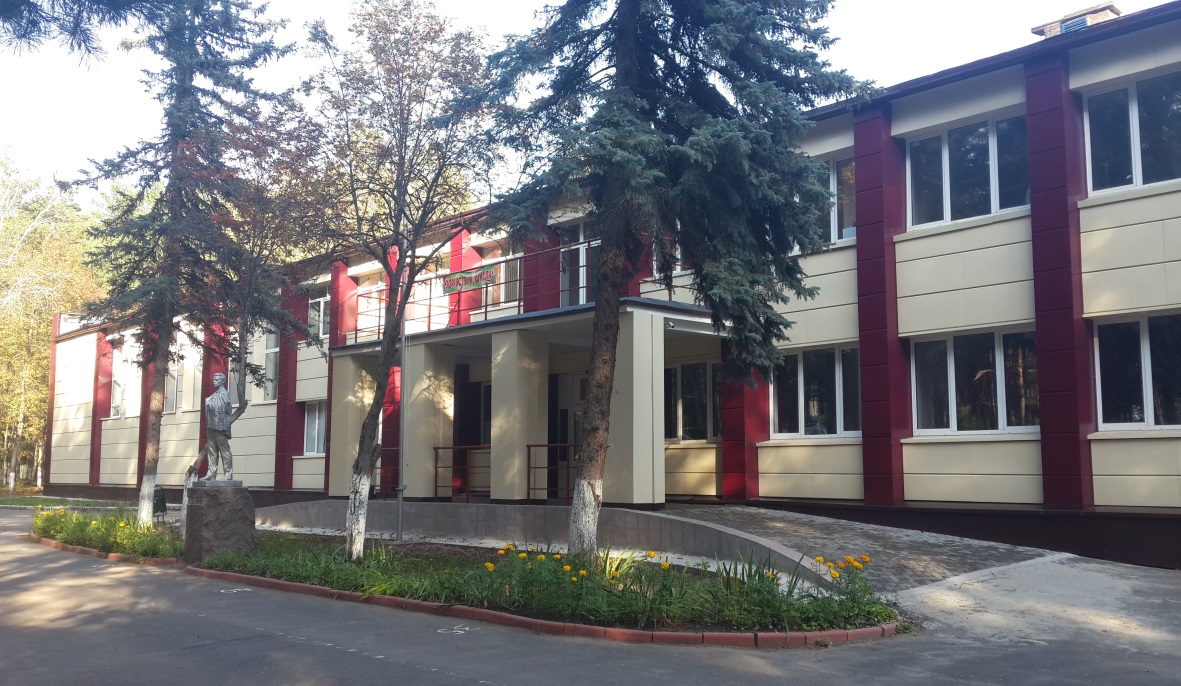 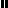 